Okanogan-Omak Rotary Club 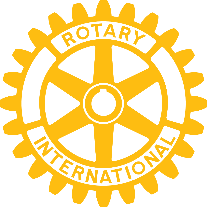 Donation Request Form 1) Name of Organization Applying for Request: ______________________________________________________________________ 2) Dollar amount of request being made: $____________________________________ 3) Do you expect to be requesting additional funds over the next three years? If yes, please provide details:____________________________________________________ ______________________________________________________________________4) Have you requested or received funds from our club in the past three years? If yes, please provide details:____________________________________________________ ______________________________________________________________________5) Will Rotary be receiving any recognition for our contribution? If yes, please provide details:________________________________________________________________ ______________________________________________________________________6) Is there a volunteer opportunity for Rotarians attached to this funding request? If yes, please provide details:____________________________________________________ ______________________________________________________________________7) By what date is the donation needed (if this is an emergency funding request with funds needed within 30 days, please contact the current President of the Okanogan Omak Rotary Club): _____________________________________________________ Contact Person: ________________________________________________________Mailing Address: ________________________________________________________ Phone Number: _________________________________________________________ On a separate sheet of paper please answer the following questions. In addition to the questions below, please feel free to supply us with any additional information you feel will be helpful in our decision making process.1. How will this donation benefit the communities of Okanogan and Omak? 2. Will this donation benefit a particular individual? If yes, who and how?3. Please describe as many other details as possible to help with our decision. Questions 4 and 5 are for request of $500 or more 4. Please provide us with us with details on how this project supports the Guiding Principles of Rotary. (www.rotary.org). 5. Please provide us with a copy of the budget for this project, and details on how are specific funds will be used. Are you willing to make a presentation to the club? Yes ___ No ____ Please return to:Okanogan/Omak Rotary Club Attn. Secretary PO Box 2031 Omak, WA 98841 All donation requests will be taken to the Rotary Club Board of Directors on the second Monday of each month. At that time a recommendation regarding the possible donation will be made by the Board to be taken to the membership of the Club. Thank you from the Okanogan/Omak Rotary Club For Rotary Use onlyDate Received _____________________ Amount Donated ___________________ Type of Donation ___________________ Check Number _____________________